Noelia Ruiz Albiach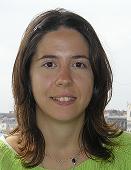 http://NoeliaRuizAlbiach.MiCVweb.comObjetivo ProfesionalMe gustaría formar parte de un equipo de traducción para desarrollar proyectos tanto de manera individual como conjunta.ExperienciaB.I. Europa - Pangeanic 10/2006-0/0Otro no especificado (Traducción) Riba-roja (Valencia) Traductora y revisora de documentos y manuales.B.I. Europa 2/2006-4/2006Otro no especificado (Traducción) Traducción de documentos y manuales.Subtitula’m 2/2004-2/2004Otro no especificado (Traducción) Pautado, traducción y sincronización de subtítulos.FormaciónTecnologías de la Traducción y Localización 12/2005PostgradoUniversitat Jaume ICastellón[220 horas presenciales]. Otra no especifiada Traducción e Interpretación 6/2004LicenciadoUniversitat Jaume ICastellón. Otra no especifiada Seminario Algunas cuestiones de ortotipografía en la traducción 3/2003Otro no especificadoUniversitat Jaume ICastellónSeminario impartido por José Martínez de Sousa [4 horas]. Otra no especifiada HABILIDADES/CAPACIDADESFormación ComplementariaIdiomas ValencianoNivel Profesional  FrancésNivel Intermedio InformáticaInformación adicional